OBČIANSKE ZDRUŽENIE MLADÁ ROSSIJAFILOZOFICÁ FAKULTA UNIVERZITA MATEJA BELA V BANSKEJ BYSTRICIKATEDRA SLOVANSKÝCH JAZYKOVŠTÁTNA VEDECKÁ KNIŽNICA V BANSKEJ BYSTRICIУважаемые коллеги!Общественная организация «Млада Россия», кафедра славянских языков философского факультета Университета им. Матея Бела в Банской Быстрице и Государственная научная библиотека в Банской Быстрице проводят Третью международную конференцию  «Русская культура в современном мире (Филология. Культурология. Транслатология)»Приглашаем студентов, аспирантов, докторантов и преподавателей-русистов принять участие в нашей конференции. Заседания будут проходить 17‒18 марта 2020 года в здании Государственной научной библиотеки адресу:Štátna vedecká knižnica v Banskej BystriciLazovná 9
Banská Bystrica, 975 58Регистрация участников ‒ 17 марта в 10.00.Начало заседания ‒ 17 марта в 10.30.Регламент: доклад на пленарном заседании ‒ 20 минут, выступление на секции ‒ 15 минут.Рабочие языки конференции: русский и словацкий.Проживание и транспортные расходы не компенсируются. Заявки на участие в конференции (см. Образец) принимаются до 15 февраля 2020 г. по электронному адресу: larisasugay@yandex.ruОргкомитет конференции.ЗАЯВКА НА УЧАСТИЕ В КОНФЕРЕНЦИИ«Русская культура в современном мире» 17‒18 марта 2020 г.Высылая заявку, даю согласие на обработку моих персональных данных членами Программного и Организационного комитетов научной конференции «Русская культура в современном мире» (2020).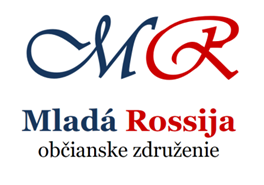 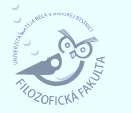 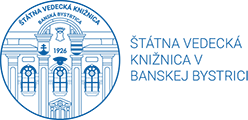 Фамилия, имя, отчествоОрганизация Должность, ученое звание, степень (для студентов – год обучения)Страна, городКонтактная информацияТелефонТелефонe-mailФорма участия (нужное подчеркнуть)Очное участиеЗаочное участиеЗаочное участиеТематическое направление (нужное подчеркнуть)Филология:ЛингвистикаЛитературоведениеКультурологияТранслатологияФилология:ЛингвистикаЛитературоведениеКультурологияТранслатологияФилология:ЛингвистикаЛитературоведениеКультурологияТранслатологияНазвание доклада Какие технические средства необходимы для выступления:Для иногородних и иностранных участниковДля иногородних и иностранных участниковДля иногородних и иностранных участниковДля иногородних и иностранных участниковДаты приезда и отъездаДля иностранных участниковДля иностранных участниковДля иностранных участниковДля иностранных участниковНужно ли приглашение на визуДаНетДаНетДаНет*Для оформления приглашения на визу: номер паспорта;кем выдан паспорт;срок действия паспорта;дата и год рождения;*Для оформления приглашения на визу: номер паспорта;кем выдан паспорт;срок действия паспорта;дата и год рождения;*Для оформления приглашения на визу: номер паспорта;кем выдан паспорт;срок действия паспорта;дата и год рождения;*Для оформления приглашения на визу: номер паспорта;кем выдан паспорт;срок действия паспорта;дата и год рождения;